КОНСПЕКТмероприятия совместной деятельностивоспитателя и детей«На далекой удивительной планете»для детей подготовительной группыВоспитатель: Остроумова Евгения ЮрьевнаИнтеграция по образовательным областям: «Познание» (познавательно-исследовательская деятельность), «Коммуникация», «Социализация», «Художественное творчество» (рисование), «Физическая культура», «Музыка».Планируемые результаты:Интегративное качество «Любознательный, активный»: проявляют интерес к информации, получаемой в процессе общения, к игре, принимают живое заинтересованное участие в занятии;Интегративное качество «Эмоционально отзывчивый»: эмоционально реагирует на фотографии космоса, рисунки необычных животных;Интегративное качество «Овладевший средствами общения и способами взаимодействия со взрослыми и сверстниками»: владеют диалогической речью и конструктивными способами взаимодействия;Интегративное качество «Способный управлять своим поведением и планировать свои действия на основе первичных ценностных представлений, соблюдающий элементарные общепринятые нормы и правила поведения»: способны планировать свои действия, направленные на достижение цели (конечного результата в дидактических играх, в рисовании);Интегративное качество «Способный решать интеллектуальные и личностные задачи (проблемы), адекватные возрасту»: применяют усвоенные знания и способы деятельности (рисование) для решения задач, поставленных взрослыми;Интегративное качество «Овладевший универсальными предпосылками учебной деятельности»: способны сосредоточенно действовать в течение 20-25 минут, слушать взрослого и выполнять его инструкции;Интегративное качество «Овладевший необходимыми умениями и навыками»: могут участвовать в беседе, применять полученные навыки и умения в рисовании;Интегративное качество «Физически развитый, овладевший основными культурно-гигиеническими навыками»: проявляют двигательную активность в подвижных музыкальных физминутках, выполняют необходимые гигиенические процедуры.Задачи мероприятия:Воспитывать у детей стремление к познанию окружающего мира.Вызвать интерес к изображению разных фантастических образов.Показать способы получения фантазийных образов:перенос признака (свойства характеристики) знакомого объекта в новый контекст;сочетание разных признаков в одном объекте.Развивать логическое  мышление, творческое воображение, фантазию.Развивать у детей уверенность в реализации самых смелых замыслов.Развивать у детей мелкую моторику, умение рисовать разные по характеру линии фломастером, регулировать силу нажима на фломастер.Развивать связную речь детей, умение выражать свое отношение к художественному образу, рассказать об увиденном.Воспитывать у детей интерес к изобразительной деятельности.Предварительная работа:беседа о космосе, космонавтах;рассматривание «Атласа Вселенной для детей»;просмотр мультфильма «Тайна третьей планеты»;чтение произведений о космосе (Е.П. Левитан «Звездные сказки», «Твоя Вселенная»);разучивание стихотворений о космосе.Зрительный ряд:компьютерная презентация «Полет в космос»;развивающая компьютерная игра «Найди недостающего инопланетянина»;алгоритмы «Рисуем фантастическое животное».Музыкальное сопровождение:саундтрек – А. Зацепин «Тайна третьей планеты»;фонограмма песни «Мы улетаем к далеким планетам» - Галактика;фонограмма «Волшебный полет» - группа Спейс (для фонового звучания).Материал для мероприятия:дидактическая игра «Составь фантастическое животное»;альбомный лист А4;наборы цветных фломастеров.Содержание мероприятия:(Дети стоят вокруг воспитателя).Воспитатель: Ребята, я хочу предложить вам отправиться в путешествие, а куда, догадайтесь сами.Океан бездонный,Океан бескрайний,Безвоздушный, темныйИ необычайный.В нем живут Вселенные,Звезды и кометы,Есть и обитаемые,Может быть, планеты.Дети: Космос.Воспитатель: Молодцы, правильно – это космос. И сегодня мы с вами отправимся в необыкновенное космическое путешествие к далекой удивительной планете. Вы готовы?Дети: Да.Воспитатель: Ждут нас быстрые ракетыДля прогулок по планетам.Только тут один секрет:Опоздавшим места нет.(Дети садятся на стульчики на расстоянии 3м от детского компьютера).Воспитатель: Начинаем обратный отсчет: 5, 4, 3, 2, 1 – пуск! (воспитатель показывает первый слайд) Вот наша ракета стартовала с Земли. И мы уже летим в космосе. Посмотрите в иллюминатор, как здесь красиво. Что это за яркая большая звезда впереди?Дети: Солнце.Воспитатель: И вот мы уже далеко во Вселенной.Ребенок: (во время чтения стихотворения воспитатель демонстрирует детям 2-й и 3-й слайды)В космосе так здорово!Звезды и планетыВ черной невесомости Медленно плывут!В космосе так здорово!Острые ракетыНа огромной скоростиМчатся там и тут!Так чудесно в космосе!Так волшебно в космосе!В настоящем космосеПобывал однажды!В настоящем космосе!В том, который видел сквозь,В том, который видел сквозьТелескоп бумажный!Воспитатель: Да, здесь так чудесно. Вокруг нас только космос, звезды и планеты. И среди этих планет – та самая необыкновенная удивительная планета, на которую мы летим.На далекой удивительной планете(Нам за десять лет не долететь)Солнце изумрудом ярким светит,И растет сиреневый лес…Но у нас очень быстрая ракета, и вот уже мы прилетели на эту удивительную планету. ( демонстрирует детям 4-й слайд)  Что же здесь необыкновенного?(Дети по слайду описывают эту планету).Воспитатель: (показывает 5-й слайд) Ребята, посмотрите, нас уже встречают местные жители – инопланетяне. Они приглашают нас в гости в свои дома. А кто из них живет в пустых квартирах?Проводится развивающая игра «Найди недостающего инопланетянина»(Дети путем умозаключения определяют, инопланетяне какого цвета отсутствуют в своих домиках).Воспитатель: Молодцы, ребята. Вы справились с этим заданием. А теперь инопланетяне приглашают вас немного отдохнуть и потанцевать под космическую музыку.Физминутка. (музыкальная, под фонограмму песни «Мы улетаем к далеким планетам»)Воспитатель: Ребята, на этой планете все необычно. Там даже в лесу живут необыкновенные звери.Там высокую листву рвет жирафозебр,Роет желуди в земле толстый кротовепрь,Квакает в болоте серый лягуволк,По лужайке ходит рыжий лисовол,Зайцелевы едут там на медвишаках,Белкозьяны ловко виснут на хвостах.(воспитатель выставляет поочередно картинки с этими животными на ковролин).В чем необычность этих животных?(Дети догадываются, что в каждом фантастическом животном сочетаются признаки двух разных животных, и рассказывают об этом).Только на планете случилось несчастье – эпидемия. Все животные заболели. Посмотрите, что с ними случилось: от них остались только мелкие кусочки. Ребята, вы кусочки соберите и животных оживите по этим фотографиям.Проводится дидактическая игра «Собери фантастическое животное».Воспитатель: Молодцы, ребята. Вы справились с этой эпидемией и спасли планету. Ну, а теперь нам пора возвращаться на Землю, в наш родной детский сад. Домой хотите?Дети: Да!Воспитатель: Ну, тогда полетели!Физминутка. А сейчас мы с вами, дети,Улетаем на ракете.(звучит саундтрек А. Зацепина «Тайна третьей планеты»).В ясном небе солнце светит,Космонавт летит в ракете.А внизу леса, поля –Расстилается земля.Воспитатель: Ну вот, дети, мы с вами снова вернулись в детский сад. Путешествуя в космическом пространстве, вы увидели много интересного. Вам будет о чем рассказать своим друзьям. А еще лучше будет, если вы не только расскажете, но и нарисуете эту необыкновенную планету и ее обитателей. А помогут вам в этом эти таблицы. На которых нарисованы разные части тела животных. Из этих частей вы можете составить и нарисовать разных фантастических животных.(Выставляется алгоритмы «Рисуем фантастическое животное». Дети, глядя на таблицы рисуют фломастерами различных фантастическихживотных. Во время рисования звучит фонограмма музыки «Волшебный полет» - Спейс).Итог мероприятия. (Детские работы раскладываются на ковре).Воспитатель: Ребята, какая красивая необыкновенная планета у вас получилась, какие интересные и фантастические звери здесь живут. Давайте придумаем им названия (дети по очереди рассказывают о своем рисунке).Вы не поверите! Звери нас звали, Чтоб мы их портреты нарисовали.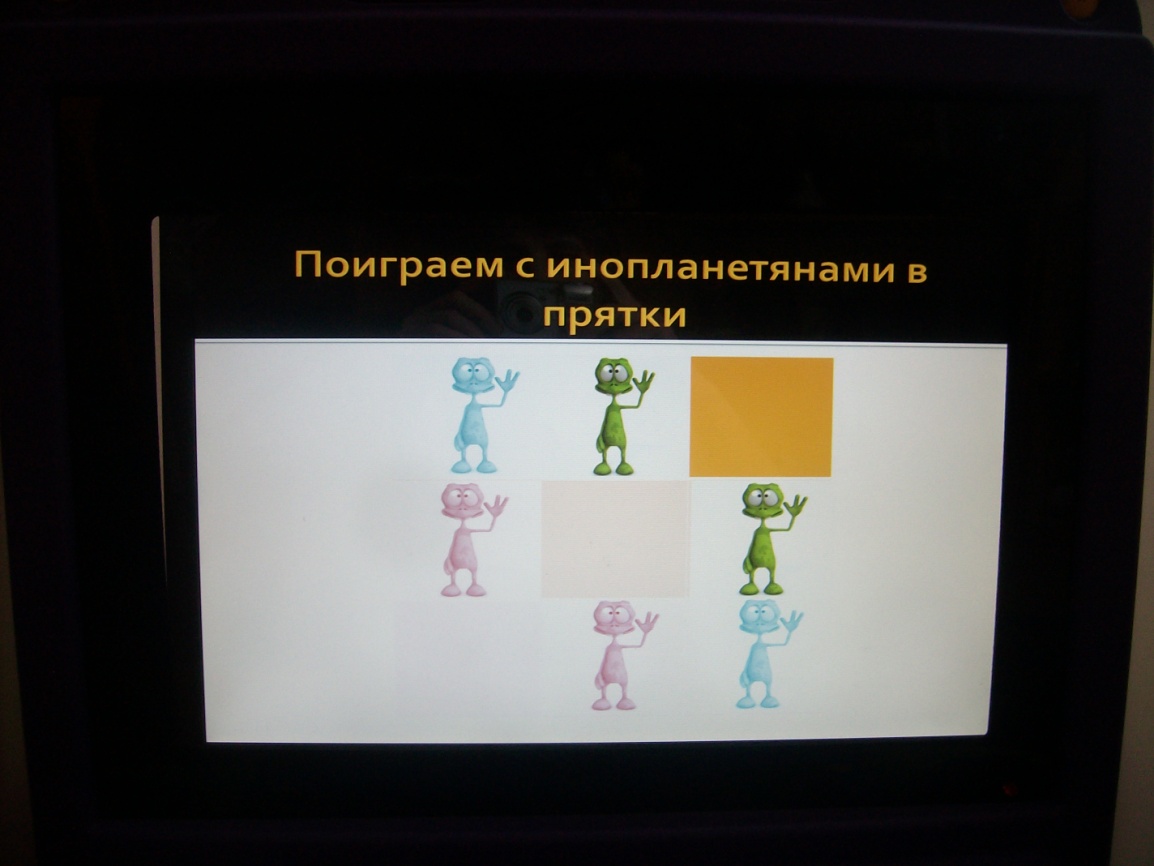 1.Развивающая игра на компьютере «Найди недостающего инопланетянина».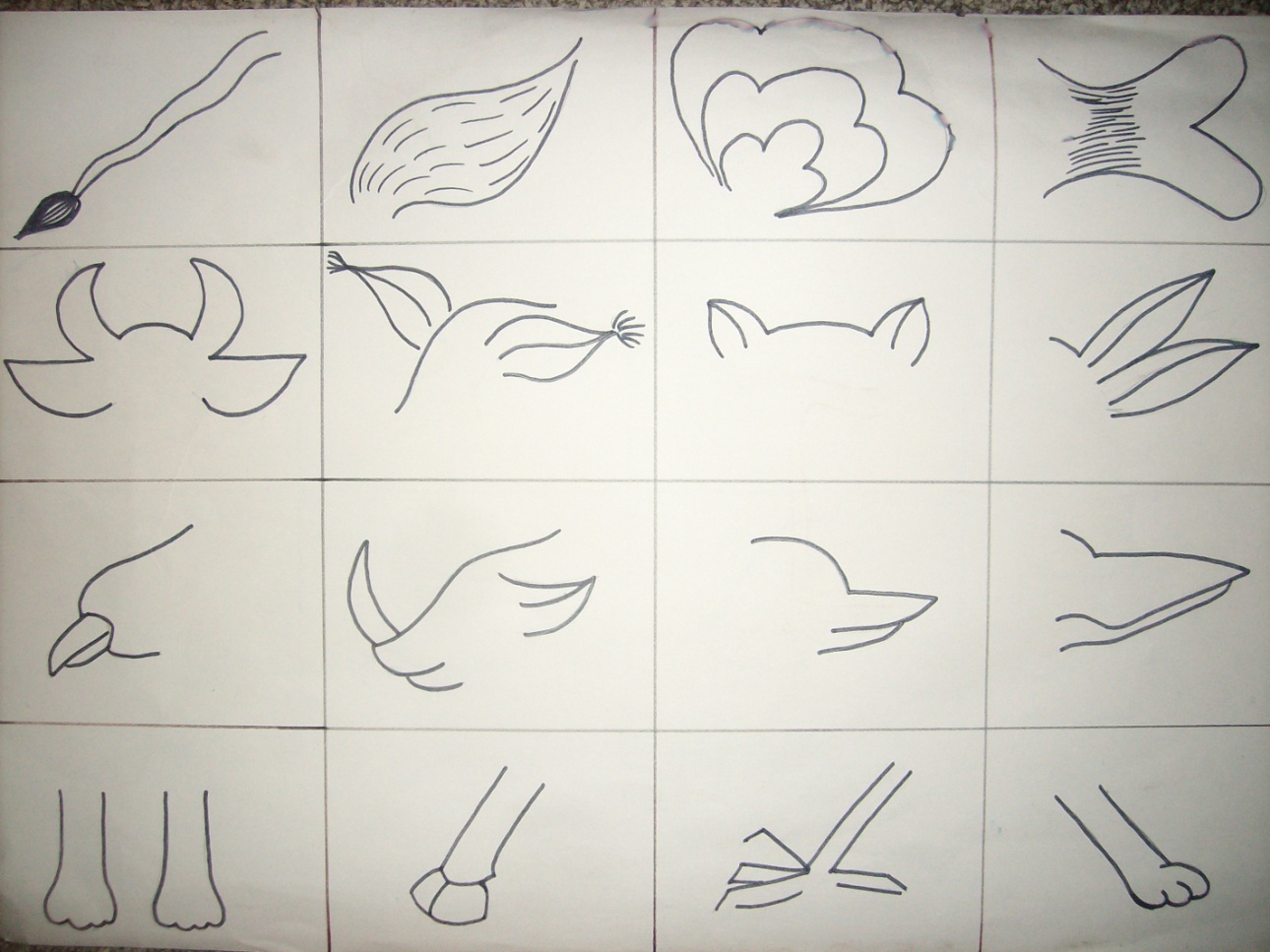 2.Алгоритмы «Рисуем фантастическое животное»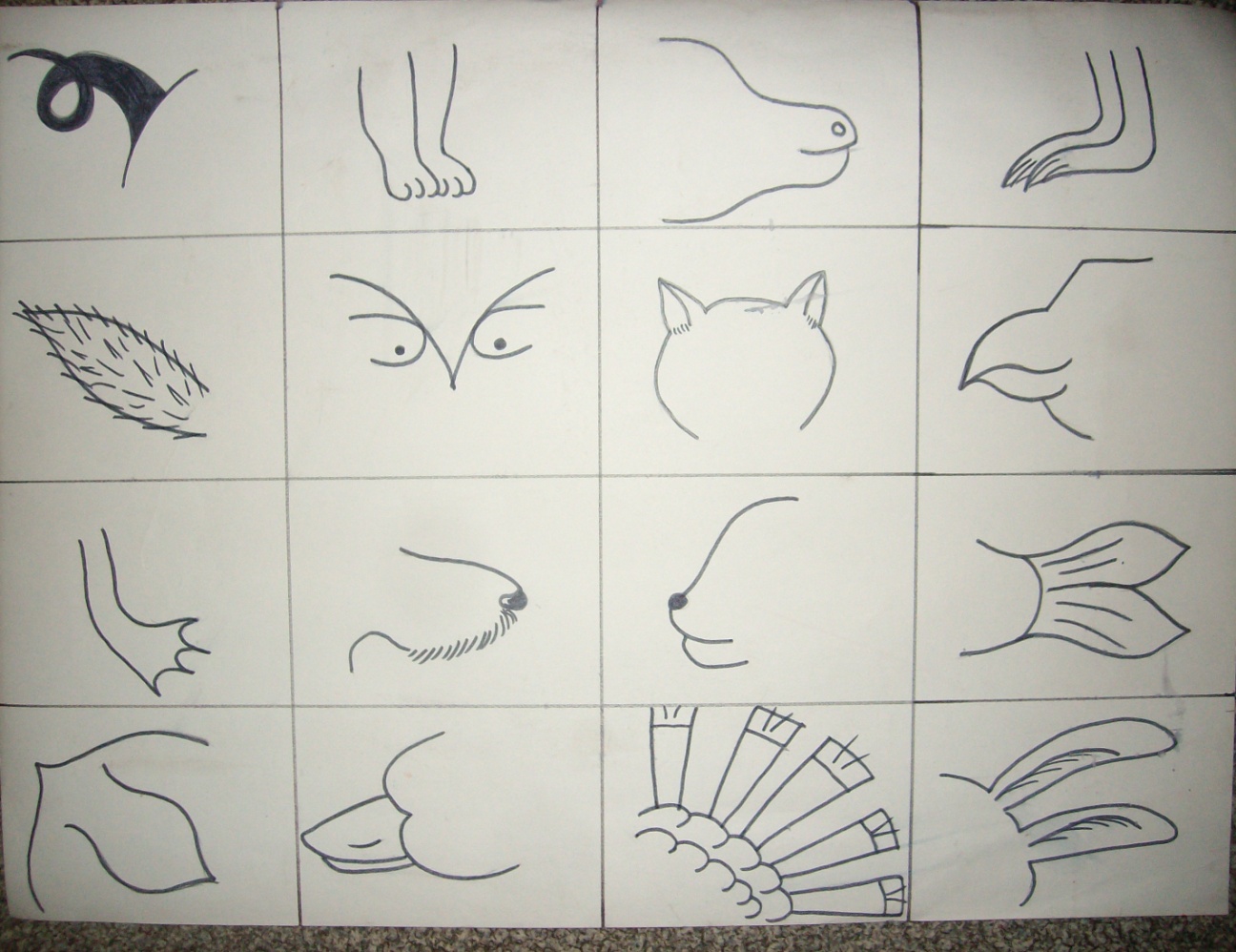 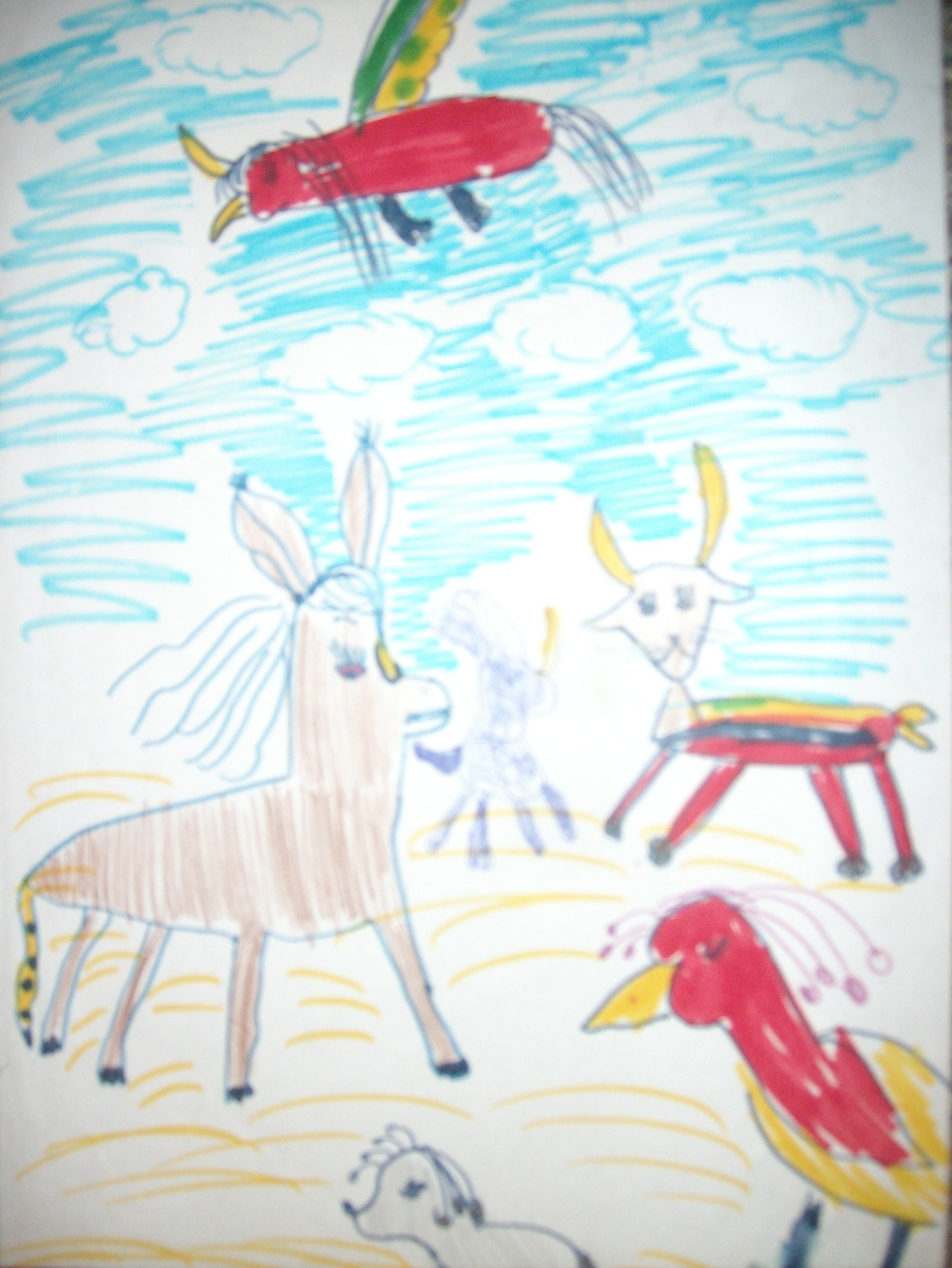 3.Детские работы «На далекой удивительной планете».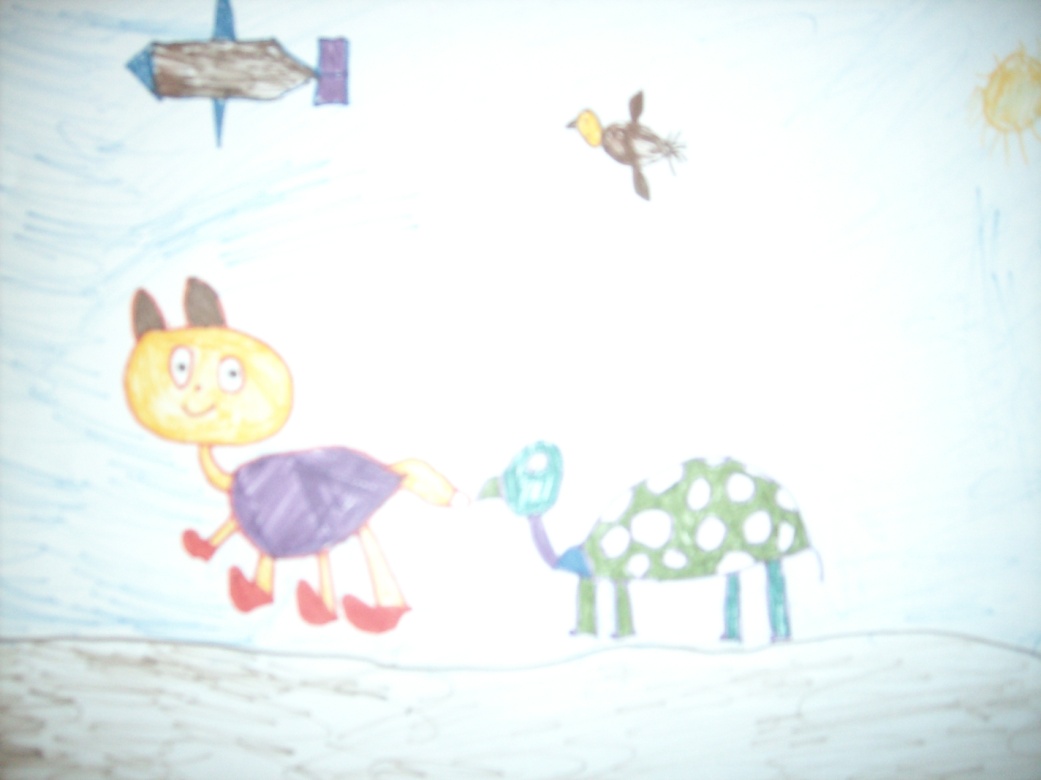 